MUNICIPIUL SATU MARE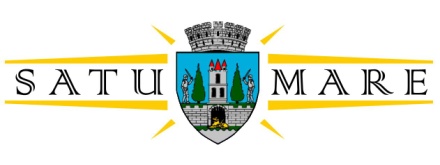 Nr. 48903 / 01.09.2022Referat constatatorla proiectul de hotărâre privind constatarea încetării înainte de expirarea duratei normale a mandatului  de viceprimar al domnului Stan Gheorghe, ca urmare a demisieiLuând act de comunicarea domnului Stan Gheorghe, înregistrată la Primăria Municipiului Satu Mare sub nr. 46151/19.08.2022, privind demisia sa din funcția de viceprimar al Municipiului Satu Mare, Având în vedere HCL nr. 57/25.02.2021, prin care domnul Stan Gheorghe, consilier local din partea Partidului Liberal Național, a fost ales în funcția de viceprimar,      Ținând cont de faptul că:     -prevederile Codului muncii se aplică raporturilor juridice dintre primar/viceprimar și unitatea administrative-teritorială, potrivit dispozitivului și considerentelor Deciziei Înaltei Curți de Casație și Justiție nr. 16/26.09.2016,                                              - demisia nu trebuie aprobată, fiind  un act unilateral de voință, astfel fără afectarea în nici un mod a consimțământului, se ia act de manifestarea unilaterală de voință,  	În conformitate cu prevederile art. 136 alin. (1), art. 155 alin. (1) lit. b)  din O.U.G. nr. 57/2019 privind Codul administrativ, cu modificările și completările ulterioare Proiectul de hotărâre privind constatarea încetării înainte de expirarea duratei normale a mandatului de viceprimar al domnului Stan Gheorghe, ca urmare a demisiei, se înaintează Consiliului Local al Municipiului Satu Mare cu propunere de aprobare.          PRIMAR,                                                   SECRETAR GENERAL,              Kereskényi Gábor 	                                        Mihaela Maria Racolţa	                  		  Red/dact /2 ex.Loredana Giurgiu